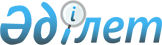 Об установлении публичного сервитута акционерному обществу "Транстелеком"Решение акима села Арка Камыстинского района Костанайской области от 26 мая 2022 года № 4-р
      В соответствии с пунктом 4 статьи 69 Земельного Кодекса Республики Казахстан, статьи 35 Закона Республики Казахстан "О местном государственном управлении и самоуправлении в Республике Казахстан" аким села Арка РЕШИЛ:
      1. Установить акционерному обществу "Транстелеком" публичный сервитут сроком на 20 лет площадью 3,1 га для прокладки и эксплуатации волоконно-оптической линий связи на участке "станция Арка - Красногорский бокситовый рудник".
      2. Государственному учреждению "Аппарат акима села Арка акимата Камыстинского района" в установленном законодательством Республики Казахстан порядке обеспечить:
      1) в течение двадцати календарных дней со дня подписания настоящего решения направление его копии в электронном виде на государственном и русском языках в филиал Республиканское государственное предприятие на праве хозяйственного ведения "Институт законодательства и правовой информации Республики Казахстан" для официального опубликования и включения в Эталонный контрольный банк нормативных правовых актов Республики Казахстан;
      2) размещение настоящего решения на интернет - ресурсе акимата Камыстинского района после его официального опубликования.
      3. Контроль за исполнением настоящего решения оставляю за собой.
      4. Настоящее решение вводится в действие со дня его первого официального опубликования.
					© 2012. РГП на ПХВ «Институт законодательства и правовой информации Республики Казахстан» Министерства юстиции Республики Казахстан
				
Т. Досмухамбетов
